Français AP Projet francophone							le 26 septembreThème 1 – Quête de SoiVous allez devenir expert sur un pays francophone et créer un dossier complet sur ce pays jusqu’à la fin de l’année.  Il y aura un projet (et une note) pour chaque thème étudié. Choisissez un pays francophone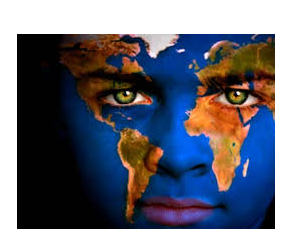 Faites un peu de recherche sur des sites en français (sauvez les liens)Créez une présentation audio-visuel (PPT, Prezi, etc.) sur votre pays en relation avec notre thème.  Il faut mettre beaucoup d’images et des informations importantes (pas trop de texte mais TOUT en français - @ 5-7 slides)carte /situation géographique / villes principales (2-3)gouvernement actuelhistoire coloniale relation actuelle avec la Franceréalités linguistiques (accents, slang, idioms)stéréotypesimmigration – où ? qui? Pourquoi?Présentez en classe en français simple (your own words) Ajoutez de la musique ou une petite vidéo pour aider avec la présentationTURN IN VIA GOOGLE CLASSROOMComparison Culturel – écrivez en classe Compare themes touched on and realities of “your” country with the U.S.A (immigration and the American identity)Présentation Orale (avec PPT)20 = 100    19= 98    18= 94     17= 90     16= 86     15= 82     14= 78       13= 74    12= 70     11= 60     10= 50     9= 40     8= 30Comparison Culturel Ecrit18= 100    17= 98    16= 94     15= 90     14= 86     13= 82     12= 78       11= 74    10= 70     9= 60     8= 50     7= 40     6= 30Exceeds ExpectationsIntermediate-Mid: 3Meets ExpectationsIntermediate-Low: 2Approaches ExpectationsNovice-High: 1TotalTask How well do I complete the task?I complete the task by creating sentences and strings of simple sentences.I complete the task by creating short statements and simple sentences.I complete the task with learned and recombined phrases. ComprehensibilityHow well does the audience understand me?I can be easily understood. The message is clear.I can be understood.The message is mostly clear. I can be somewhat understood. The message is partially clear. Vocabulary UseHow extensive and applicable is my vocabulary?I consistently use extensive vocabulary to complete the task.I use adequate vocabulary to complete the task.I use limited and/or repetitive vocabulary.Language ControlHow accurate are my grammatical structures?I make no or almost no grammatical errors in basic structures.I demonstrate emerging control of verb tenses and advanced grammatical structures. I make occasional grammatical errors in basic structures.I demonstrate emerging use of verb tenses and some advanced grammatical structures.I make frequent grammatical errors in basic structures and rarely attempt to use advanced grammatical structures.Communication StrategiesHow well do I organize my presentation?My presentation is well-organized with detailed examples and elaboration.There is a wide variety of sequencing and transition words.My presentation is well-organized.My main ideas are supported with examples and elaboration. There is a variety of sequencing and transition words.My presentation is organized.My main ideas are supported with examples.There are some sequencing and transition words.PPT/PreziMy audio-visual presentation contains all required elements and is engaging to audienceMy audio-visual presentation contains many required elements and is fairly engaging to audienceMy audio-visual presentation contains a  few required elements but does not effectively engage the audienceLiens français utililsés (au moins 3)3 relevant French sources (links) attached to project2 relevant French sources (links) attached to projectExceeds ExpectationsIntermediate-Mid: 3Meets ExpectationsIntermediate-Low: 2Approaches ExpectationsNovice-High: 1TotalTask How well do I complete the task?I complete the task by creating sentences and strings of simple sentences.I complete the task by creating short statements and simple sentences.I complete the task with learned and recombined phrases. ComprehensibilityHow well does the audience understand me?I can be easily understood. The message is clear.I can be understood.The message is mostly clear. I can be somewhat understood. The message is partially clear. Vocabulary UseHow extensive and applicable is my vocabulary?I consistently use extensive vocabulary to complete the task.I use adequate vocabulary to complete the task.I use limited and/or repetitive vocabulary.Language ControlHow accurate are my grammatical structures?I make no or almost no grammatical errors in basic structures.I demonstrate emerging control of verb tenses and advanced grammatical structures. I make occasional grammatical errors in basic structures.I demonstrate emerging use of verb tenses and some advanced grammatical structures.I make frequent grammatical errors in basic structures and rarely attempt to use advanced grammatical structures.Communication StrategiesHow well do I organize my writing?My writing is well-organized with detailed examples and elaboration.There is a wide variety of sequencing and transition words.My writing is well-organized.My main ideas are supported with examples and elaboration. There is a variety of sequencing and transition words.My writing is organized.My main ideas are supported with examples.There are some sequencing and transition words.MechanicsHow accurately do I use correct spelling, capitalization, and punctuation?I make no or almost no errors in spelling, capitalization, and punctuation.I make occasional errors in spelling, capitalization, and punctuation.I make frequent errors in spelling, capitalization, and punctuation.